A döntés-tervezetet véleményezte és az alábbi szempontok szerint tartalmáért felelősséget vállal:A Polgármester elé terjeszthető:        		jegyzőA döntés indokolása:A településfejlesztési koncepcióról, az integrált településfejlesztési stratégiáról és a településrendezési eszközökről, valamint egyes településrendezési sajátos jogintézményekről szóló 314/2012 (XI. 8.) Kormányrendelet (továbbiakban: kormányrendelet) 45.§ (1) bekezdése szerint a 2012. december 31-én hatályban lévő, valamint az OTÉK 2012. augusztus 6-án hatályos településrendezési követelményeinek és jelmagyarázatának figyelembevételével elkészített és elfogadott településrendezési eszközök 2021. december 31-ig alkalmazhatók. Ezt az időpontot 2016 óta többször módosították. 2021-ben, már az új, magasabb rendű jogszabályok (Magyarország Területrendezési terve - 2018. évi CXXXIX. törvény Magyarország és egyes kiemelt térségeinek területrendezési tervéről) és az új Fejér Megyei Területrendezési Terv figyelembevételével a város elkészítteti Mór településrendezési eszközeit (településszerkezeti tervet, helyi építési szabályzatot és szabályozási tervet).Az elmúlt években több lakossági észrevétel, igény érkezett a településrendezési eszközök módosítására vonatkozóan. Kérelmek benyújtóival egyenként történt egyeztetések alapján dőlt el, hogy melyik kérelemre indult „pontszerű” módosítás vagy az új településrendezési eszközök készítése során vegye figyelembe az önkormányzat a kérelmet. A lakossági igények főépítészi elemzésre és összesítésre kerültek, tekintettel arra, hogy a településrendezési terv kezelni kívánja a szakmai irányelvek és a városi érdekek figyelembevétele mellett.Mór Városi Önkormányzat Képviselő-testületének hatáskörében eljáró Mór Város Polgármestere a korábbi években beérkezett lakossági észrevételek tárgyában a 125/2021. (II. 26.) számú határozatával döntött azok főépítészi javaslat szerinti támogatásáról. A döntést követően újabb 10 db lakossági igény érkezett, melyre figyelemmel elkészült az újabb főépítészi elemzés és összesítés (mellékelt táblázat 42-51 sor).Mór Városi Önkormányzat Képviselő-testületének ……/2021. (IV.30.) határozataA településrendezési eszközök módosítását igénylő lakossági kérelmek tárgyábanA Kormány által 27/2021. (I. 29.) Korm. rendelettel kihirdetett veszélyhelyzetre tekintettel, a katasztrófavédelemről és a hozzá kapcsolódó egyes törvények módosításáról szóló 2011. évi CXXVIII. törvény 46. § (4) bekezdésében foglaltak alapján a képviselő-testület hatáskörében eljárva az alábbi döntést hozom:Mór Város „Új” Településrendezési Eszközeinek készítése során az újabb beérkezett lakossági észrevételeket a határozat mellékleteként csatolt táblázat 42-51. sorában részletezett főépítészi javaslat szerint, az alábbi kiegészítésekkel támogatom.A 44. sorban szereplő lakossági igényt a Honvéd utca felőli lakótelek kialakíthatóságának vizsgálatával, a tervezett átkötő út elvetésével és a meglévő gyalogút megtartásával támogatom.A 47. sorban szereplő lakossági igényt lakó funkciójú épület építésének lehetővé tételével támogatom.Felkérem a főépítészt, hogy az egyeztetések során a határozatban foglaltaknak megfelelően járjon el.Határidő: 2021. 05. 31. Felelős: polgármester (Városfejlesztési és –üzemeltetési Iroda)	Fenyves Péter	Dr. Taba Nikoletta	polgármester	jegyzőelőterjesztés melléklete……./2021 (IV.30.) határozat melléklete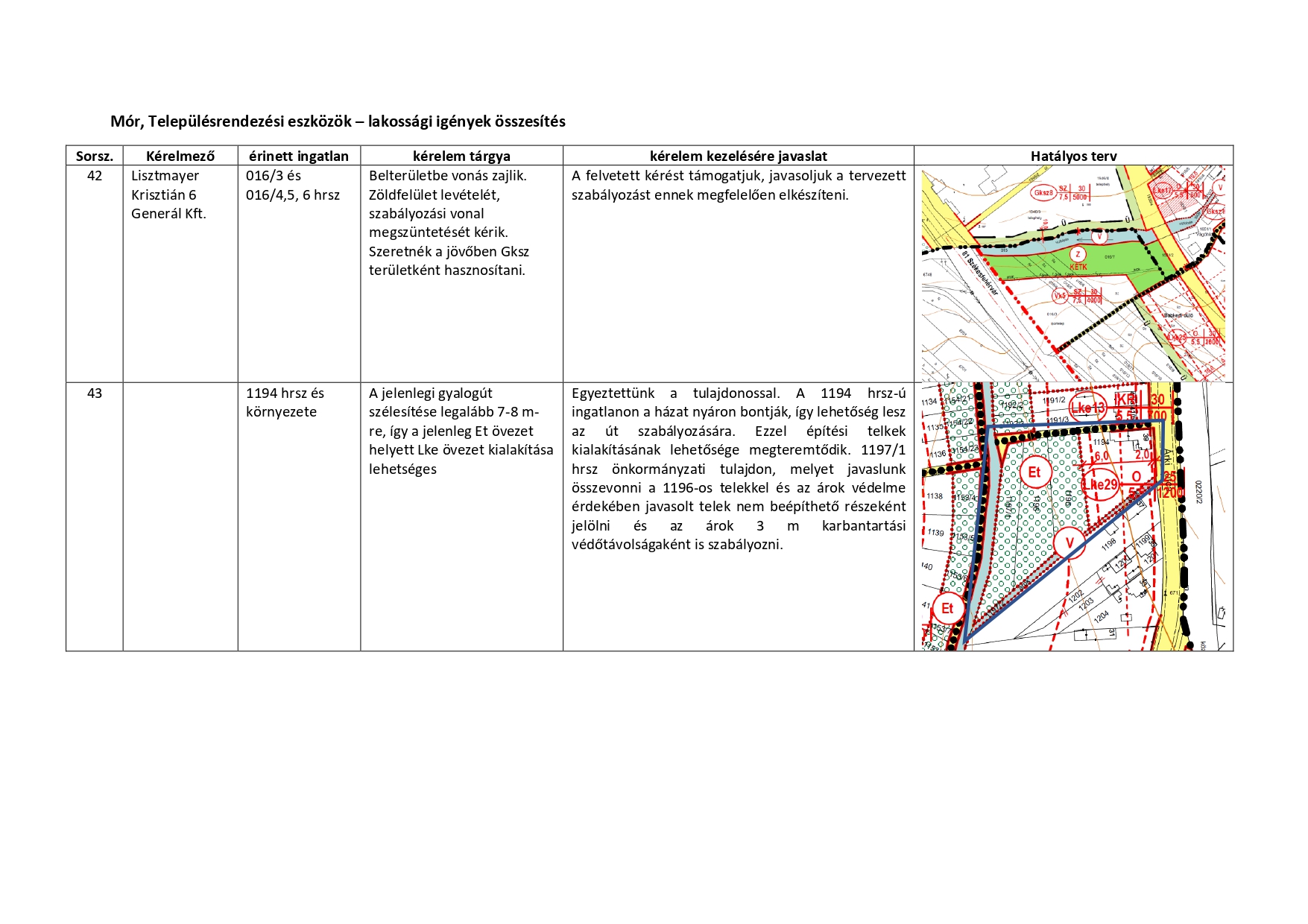 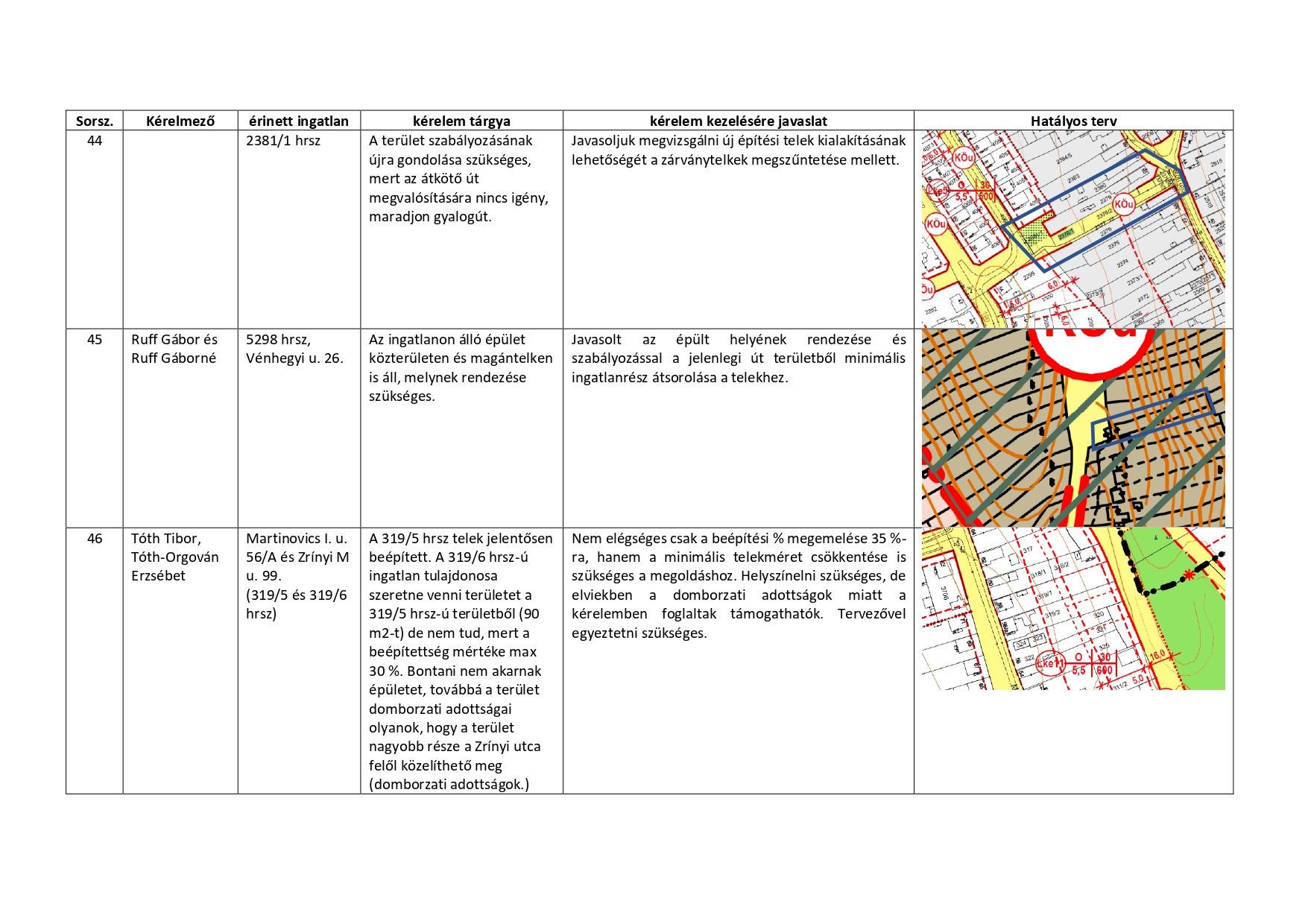 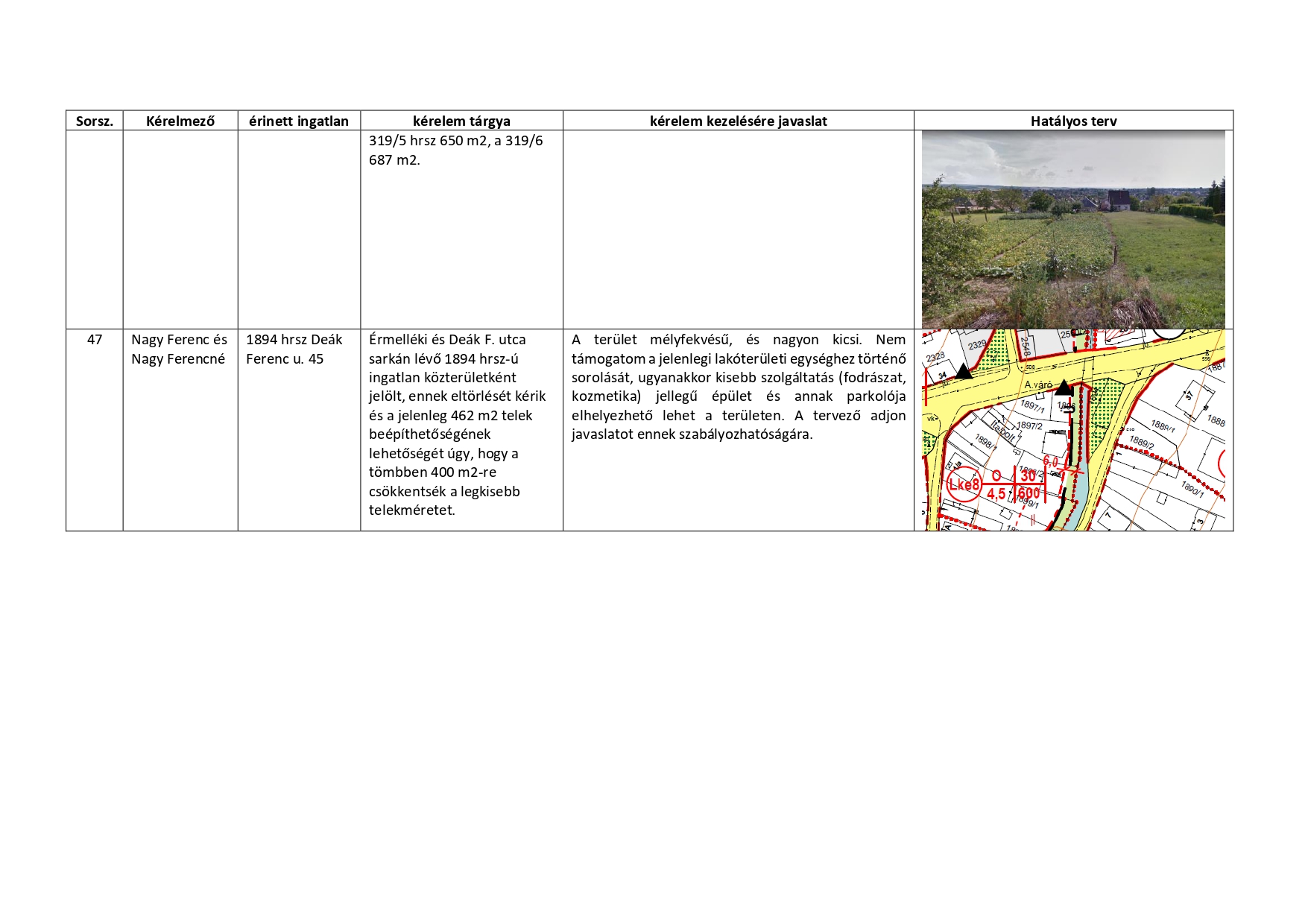 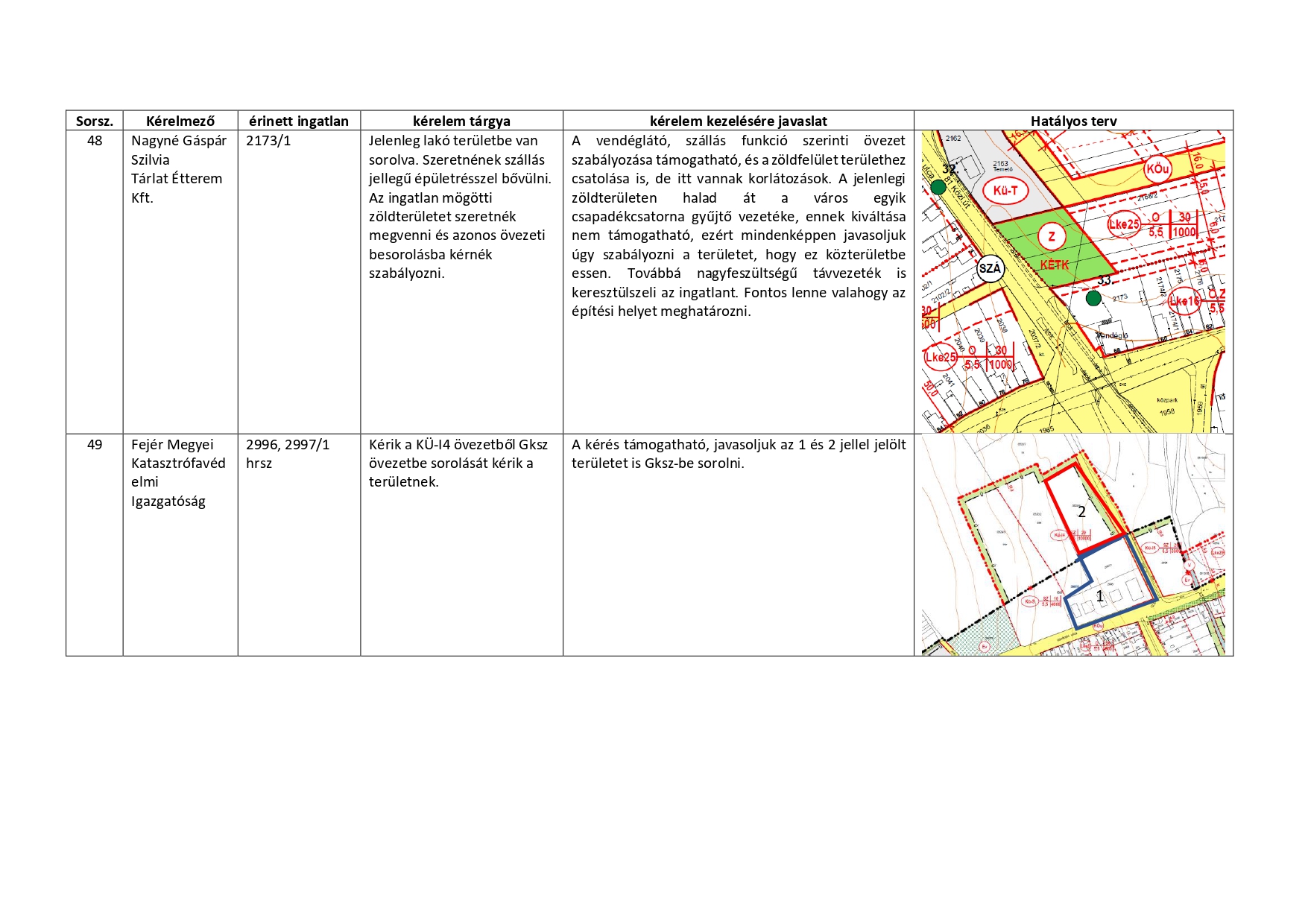 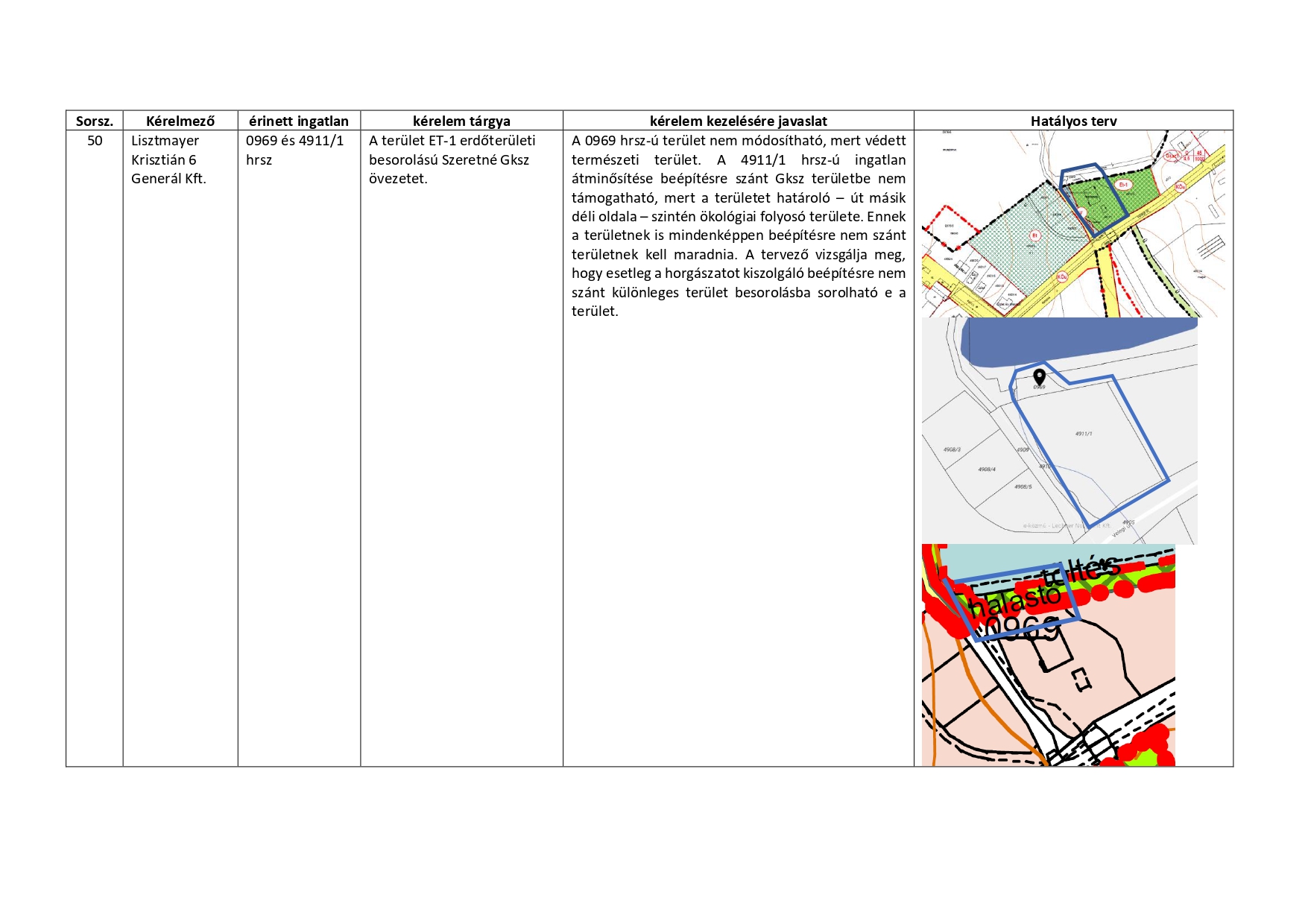 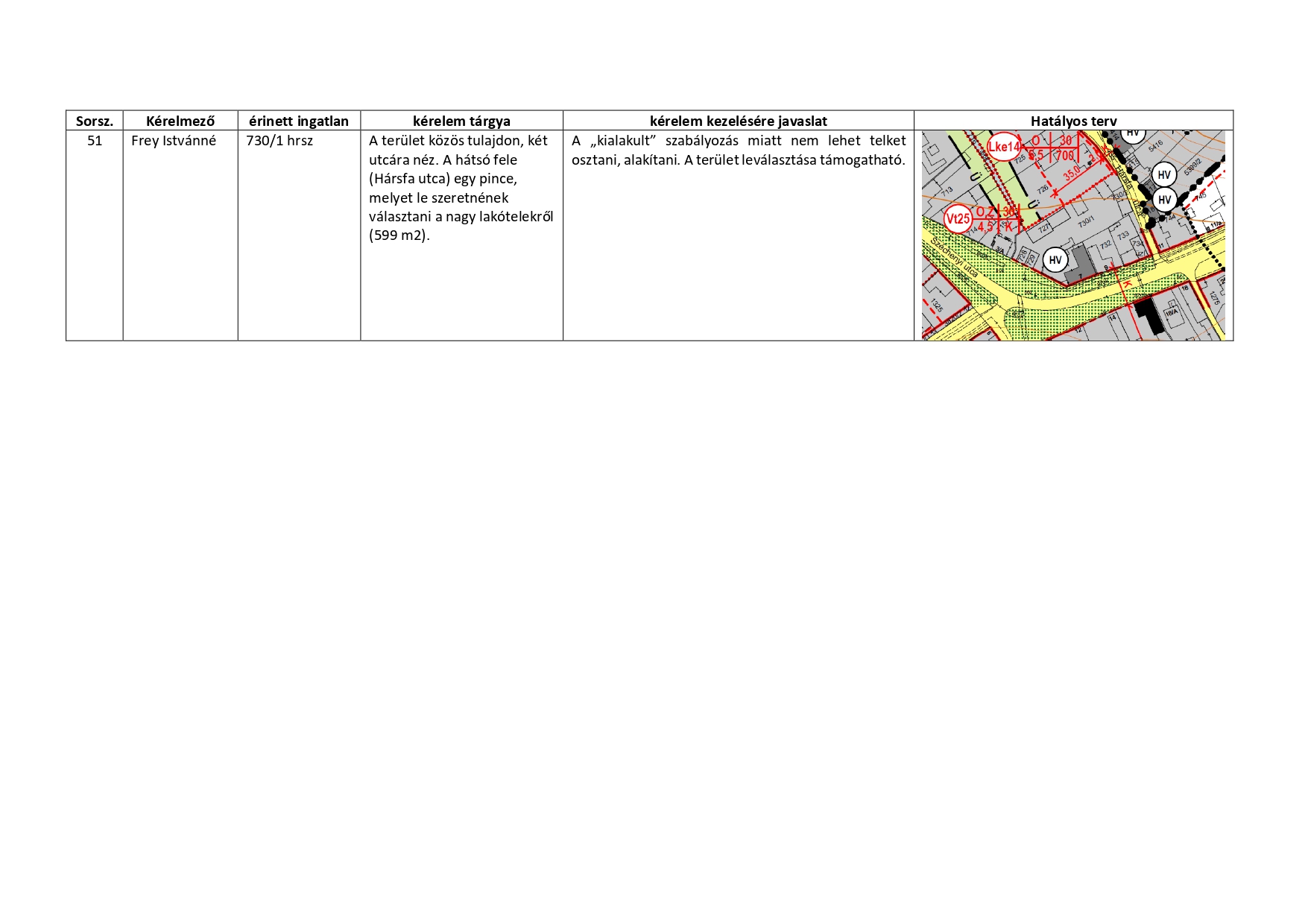 Dátumirodavezető neve, aláírásaszakmai2021. április …..……………………………..Hajnal Tiborgazdasági-pénzügyi2021. április …..……………………………...Zámodics Péterjogi2021. április …..……………………………...dr. Taba Nikolettahatározat-tervezet száma: 1 DBhatározat-tervezet száma: 1 DBHatározat-tervezet tárgya:A településrendezési eszközök módosítását igénylő lakossági kérelmekHatározatot kapja:Önkormányzati Iroda – 2 példányVárosfejlesztési és –üzemeltetési Iroda – 2 példányVirányi Építész Stúdió Kft. - 1 példány